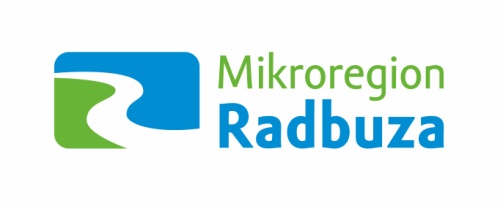 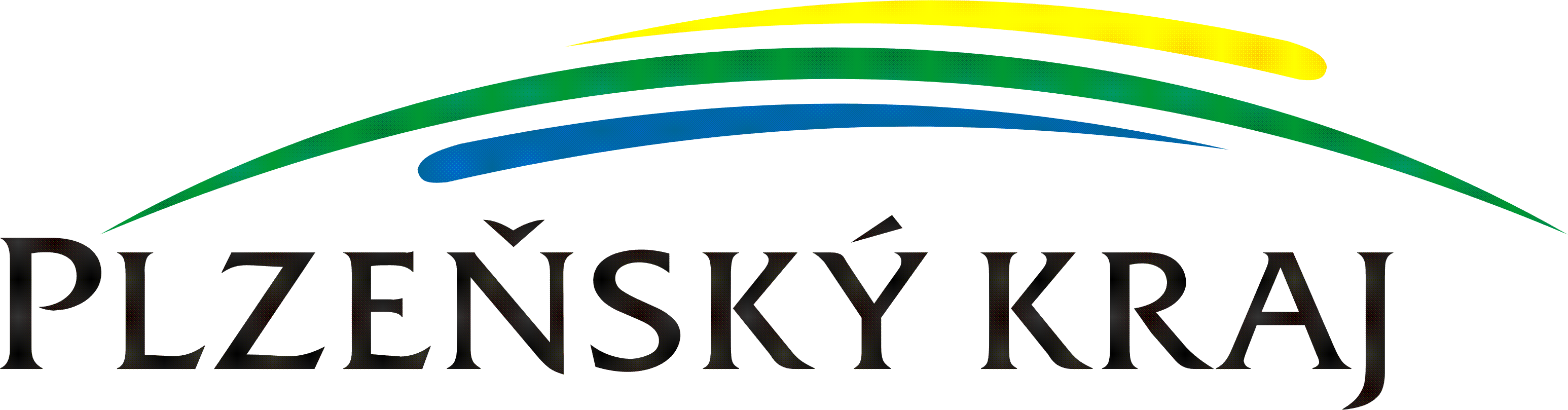 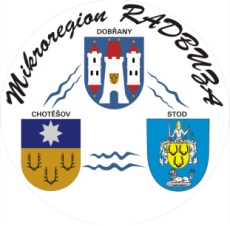 Mikroregion Radbuzanáměstí T.G.M. 1, 334 41 Dobřany                                                                                     I Č 694 56 101 Výpůjční řád a provozní deník mobilní modulární buňky se sociálním zařízením typu WC 3 + 1 + 3 -52Mikroregion Radbuza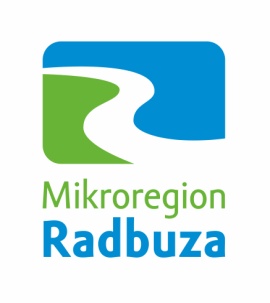 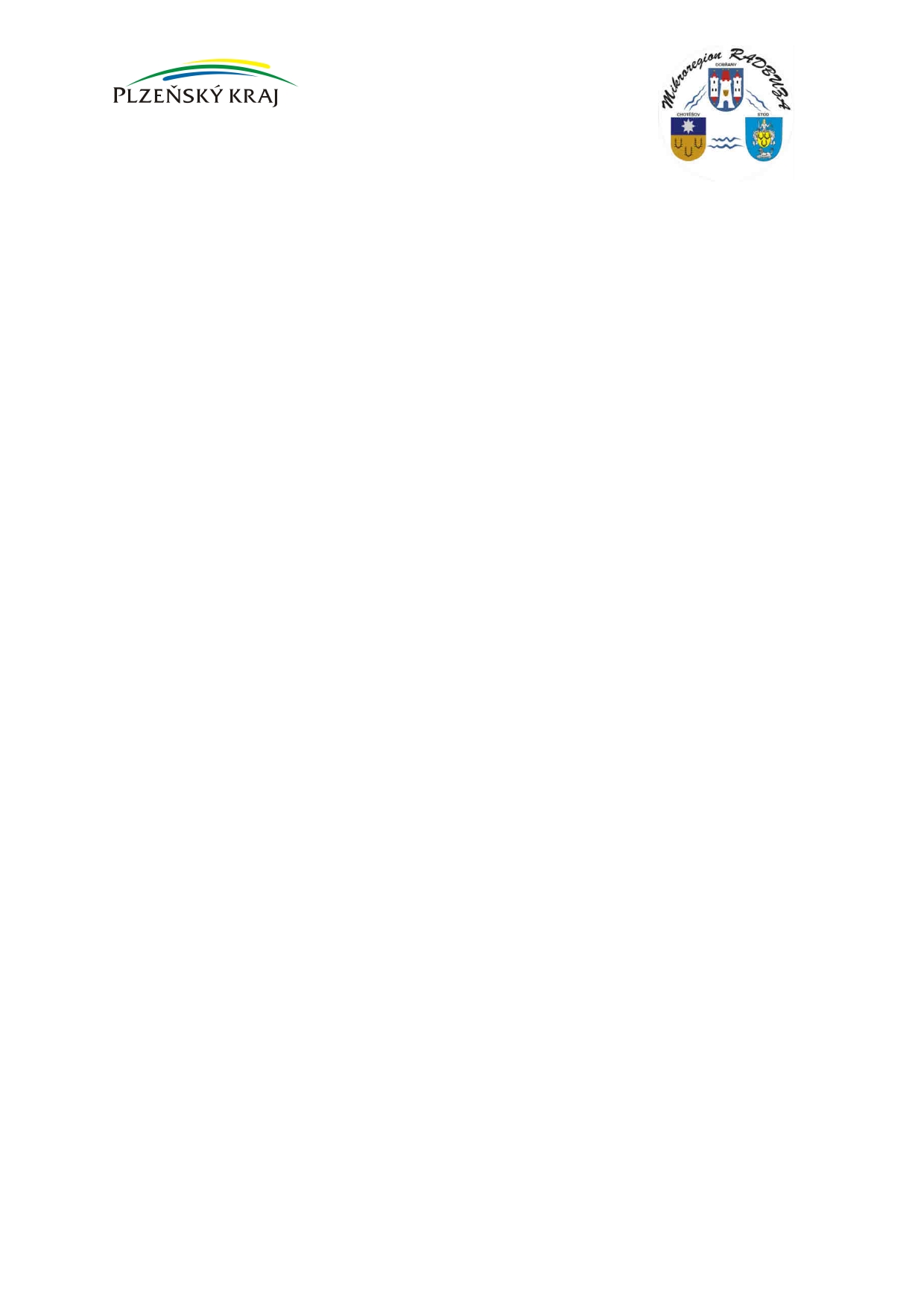 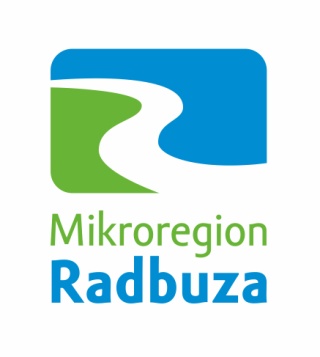 náměstí T.G.M. 1, 334 41 DobřanyI Č 69456101Výpůjční řád mobilní modulární buňky se sociálním zařízenímTento výpůjční řád popisuje a určuje podmínky provozu mobilní modulární buňky se sociálním zařízením v majetku Mikroregionu Radbuza pořízeného v rámci projektu „Pořízení mobilní modulární buňky se sociálním zařízením pro členské obce Mikroregionu Radbuza" podpořeného z PSOV PK 2018. 1. Základní pojmy a specifikace modulární buňkyPro účely tohoto výpůjčního řádu se vlastník techniky uvádí jako půjčitel a objednatel modulární buňky se sociálním zařízením jako vypůjčitel. Půjčitel: Mikroregion Radbuza, náměstí T.G.M. 1, 334 41 Dobřany, IČ 69456101Místo uložení modulární buňky se sociálním zařízením: areál sběrného dvora v Dobřanech (KN 2517/6) Zodpovědná osoba za vypůjčení a za kontrolu stavu modulární buňky se sociálním zařízením: Michal Pokorný, vedoucí technických služeb Dobřany, tel. č.: 724 004 389Kontakt pro zajištění výpůjčky: Ing. Andrea Kubernátová, manažerka Mikroregionu Radbuza, tel. č.: 602 405 576, e-mail: manazerka@mikroregion-radbuza.cz Typ modulární buňky se sociálním zařízením: WC 3 + 1 + 3 -52Elektricky vytápěná sanitární mobilní buňka vybavená třemi dámskými toaletami, jednou toaletou pánskou a třemi pisoáry. Nedílnou součástí buňky jsou umyvadla se zrcadly.Pořizovací cena modulární buňky činí 528.165 Kč s DPH.2. Provoz techniky	Rezervaci na vypůjčení modulární buňky si zástupci členských obcí Mikroregionu Radbuza zajišťují prostřednictvím vyplnění výpůjčního formuláře, který je k dispozici na webových stránkách www.mikroregion-radbuza.cz stejně jako seznam volných termínů. Modulární buňka se vypůjčuje / vrací zpět v místě jeho uložení (uvedeném v bodě č. 1) po předchozí domluvě s osobou zodpovědnou za vypůjčení a kontrolu stavu modulární buňky (také uvedenou v bodě č. 1).  Zodpovědná osoba předá vypůjčiteli modulární buňky a to na dobu maximálně 3 pracovních dnů v termínu od pondělí do pátku v čase 8:00 - 12:00.	Dopravu a ostatní náklady za chod modulární buňky si zajišťuje vypůjčitel na své vlastní náklady.	Vypůjčitel je povinen vrátit modulární buňku v takovém stavu, v jakém si jej vypůjčil. Pokud vypůjčitel zjistí škodu na modulární buňce při vypůjčení, případně vznikne škoda v době vypůjčení, je povinen tuto skutečnost okamžitě nahlásit osobě zodpovědné za vypůjčení. 	Zpětné převzetí nepoškozené modulární buňky v souladu s výpůjčním řádem bude potvrzeno v provozním deníku. 	Technický stav půjčované modulární buňky je kontrolován zodpovědnou osobou za kontrolu stavu a vypůjčení modulární buňky, která při vrácení modulární buňky provede kontrolu a v případě zjištění škody na modulární buňce ji uvede do provozního deníku a nahlásí manažerce Mikroregionu Radbuza. 	Vypůjčitel nesmí modulární buňku propůjčovat třetí osobě.	Vypůjčení vybavení je zdarma. 3. ZávěrTento výpůjční řád je závazný pro všechny vypůjčitele modulární buňky. Vypůjčitel je povinen se seznámit s tímto Výpůjčním řádem, dodržovat jej a řídit se podmínkami v něm stanovenými. Tento Výpůjční řád je závazný pro půjčitele na straně jedné a vypůjčitele na straně druhé. Smluvní vztah ve věci půjčení modulární buňky vzniká podpisem v provozním deníku a řídí se dle tohoto řádu. Tento Výpůjční řád byl schválen Shromážděním zástupců Mikroregionu Radbuza dne 24. 4. 2018 a stejným dnem nabývá účinnosti.                                                Bc. Martin Sobotka, předseda VR Mikroregionu Radbuza Délka boxu - vnější:5 200 mmŠířka boxu - vnější:2 500 mmCelková výška:3 020 mmCelková hmotnost2 000 KgProvozní hmotnost~1 580 KgPočet náprav2Kola155 R 13Bržděný přívěsAnoPodvozekpozinkovaný, podpěrné kolečko, 4 ks podpěrných nohPodlahasendvičový panel 60 mm + PVC 2 mm (oboustranně opláštěný pozinkovaným plechem)Stěnasendvičový panel 50 mm (oboustranně opláštěný laminátem 1,5 mm)Stropsendvičový panel 60 mm (oboustranně opláštěný laminátem 1,5 mm)Přípojka elektro230 V - 16 APřípojka na vodu3/4“Přípojka na odpadØ 110Vnitřní výška2 100 mmDélka oje1 500 mmZáchodAnoUmyvadloAnoPánské / Dámské WCAno